Порядок уведомления заведующего детским садомо ставших известными сотрудникам, родителям                                  (законным представителям) воспитанников случаях коррупционных и иных правонарушений для проведения проверки таких сведений.Настоящий Порядок уведомления заведующего детским садом о ставших известными сотрудникам и родителям (законным представителям) воспитанников случаях коррупционных и иных правонарушений для проведения проверки таких сведений  (далее – Порядок) разработан в целях реализации мероприятий по противодействию коррупции в Муниципальном бюджетном дошкольном образовательном учреждении детский сад № 17 комбинированного вида (далее – Учреждение) и определяет:процедуру уведомления заведующего детским садом о ставших известными сотрудникам и родителям (законным представителям) воспитанников случаях коррупционных и иных правонарушений;перечень сведений, содержащихся в уведомлении заведующего детским садом о фактах обращения к нему в целях склонения его к совершению коррупционных и иных правонарушений;порядок регистрации уведомления;порядок организации проверки сведений, содержащихся в уведомлении.Во всех случаях обращения к родителям (законным представителям) воспитанника, сотруднику  Учреждения каких-либо лиц в целях склонения к совершению коррупционных действий, они обязаны уведомить заведующего детским садом в тот же день (при невозможности уведомить в тот же день – следующий день) о данных фактах обращения, по форме, указанной в уведомлении (Приложение №1).Уведомление оформляется в письменном виде в двух экземплярах. Первый экземпляр уведомления сотрудник или родители (законные представители) воспитанника  передают заведующему детским садом, второй экземпляр уведомления, заверенный заведующим детским садом, остается у сотрудника или у родителей (законных представителей) воспитанника в качестве подтверждения факта представления уведомления.Для регистрации уведомлений о фактах обращений в целях склонения сотрудника Организации к совершению коррупционных правонарушений, секретарь руководителя ведет «Журнал регистрации уведомлений работников, должностных лиц, родителей (законных представителей) воспитанников МБДОУ д/с №17 о фактах обращения к ним в целях склонения их к совершению коррупционных правонарушений» (далее – Журнал) по форме (Приложения №2). Журнал должен быть пронумерован, прошнурован и скреплен подписью руководителя Организации и печатью.В Журнале указываются:порядковый номер уведомления,дата и время принятия уведомления,сведения о работнике, должностном лице, родителе (законным представителе) воспитанника, подавшем  уведомление,краткое содержание уведомления,фамилия и инициалы, должность специалиста, принявшего уведомление,сведения о результате проверки,особые отметки.На уведомлении ставится отметка о его поступлении, в котором указываются дата поступления и входящий номер.После регистрации в Журнале уведомление передается на рассмотрение заведующему детским садом не позднее рабочего дня, следующего за днем регистрации уведомления.К перечню сведений, которые указываются в уведомлении, относятся:фамилия, имя, отчество сотрудника Учреждения, родителей (законных представителей) воспитанников;занимаемая должность;дата, время, место, обстоятельства, при которых произошло обращение в целях склонения его к совершению коррупционных и иных правонарушений;характер обращения, данные о лицах, обратившихся в целях склонения к совершению коррупционных и иных правонарушений;иные сведения, которые сотрудник, родители (законные представители) воспитанников считают необходимым сообщить по факту обращения в целях склонения его к совершению коррупционных иных правонарушений;дата представления уведомления;подпись сотрудника Учреждения.     К уведомлению, при возможности, должны быть приложены все имеющиеся документы, подтверждающие обстоятельства обращения в целях склонения сотрудника или родителей (законных представителей) воспитанника к совершению коррупционных и иных правонарушений.В течение трех рабочих дней заведующий детским садом рассматривает поступившее уведомление, принимает решение о проведении проверки содержащихся в нем сведений и определяет круг лиц и комплекс мероприятий для проведения данной проверки в форме письменного заключения.В случае если уведомление поступило по почте, второй экземпляр уведомления направляется сотруднику или родителям (законным представителям) воспитанника, направившему уведомление, по почте заказным письмом.Отказ в регистрации уведомления не допускается.Конфиденциальность полученных сведений обеспечивается заведующим детским садом и лицом, ответственным за реализацию мероприятий, направленных на профилактику в учреждении коррупционных проявлений.К рассмотрению анонимные уведомления не принимаются.Организация проверки сведений, содержащихся в поступившем уведомлении, осуществляется специально созданной Комиссией.Приложение №1                                                                                                                                                                                                        к Порядку  уведомления заведующего детским садомо ставших известными сотрудникам, родителям (законным представителям) воспитанниковслучаях коррупционных и иных правонарушенийЗаведующему МБДОУ д/с № 17Банщиковой Галине Федоровнеот ________________________________________________                                                                                      (фамилия,  имя,  отчество родителя (законного представителя))___________________________________________________проживающего(ей) по адресу:____________________________________________________________________________                                                         (город, улица, дом, квартира)Контактный телефон____________________________________________________________________________________УВЕДОМЛЕНИЕ	Я, _____________________________________________________________________	                              Ф.И.О.настоящим  уведомляю   об   обращении  ко  мне гр.______________________________________________________________________________________________________________                                                                                    Ф.И.О., дата, время, местов целях склонения меня к совершению коррупционных и иных правонарушений, а именно___________________________________________________________________________________________________________________________________________________________________________________________________________________________________________________________________________________________________________________________________________________________________________________________________________________________________________________________________________________________________________________________________________________________________________________________________________________________________________________________________________________________________________________________________________________________________________________________________________________________________________________________________________________________________________________________________________________________________________________________________________________________________________________________________________________________________________________________________________________________________________________________________ (указываются обстоятельства, при которых произошло обращение к руководителю муниципального (дошкольного) образовательного учреждения в целях склонения его к совершению коррупционных и иных правонарушениях, характер обращения)«_____»_____________20___г.                                        датаУведомление зарегистрировано в Журнале учета уведомлений о фактах обращений граждан по противодействию коррупционным правонарушениям                                                           «___» ____________201__г. № ______,________________________________                                            _______________                                    Ф.И.О., должностного лица                                                                                                                            подписьПриложение №2                                                                                                                                                                                                        к Порядку  уведомления заведующего детским садомо ставших известными сотрудникам, родителям (законным представителям) воспитанниковслучаях коррупционных и иных правонарушенийЖурнал регистрации уведомлений работников, должностных лиц, родителей (законных представителей) воспитанников МБДОУ д/с №17 о фактах обращения к ним в целях склонения их к совершению коррупционных правонарушений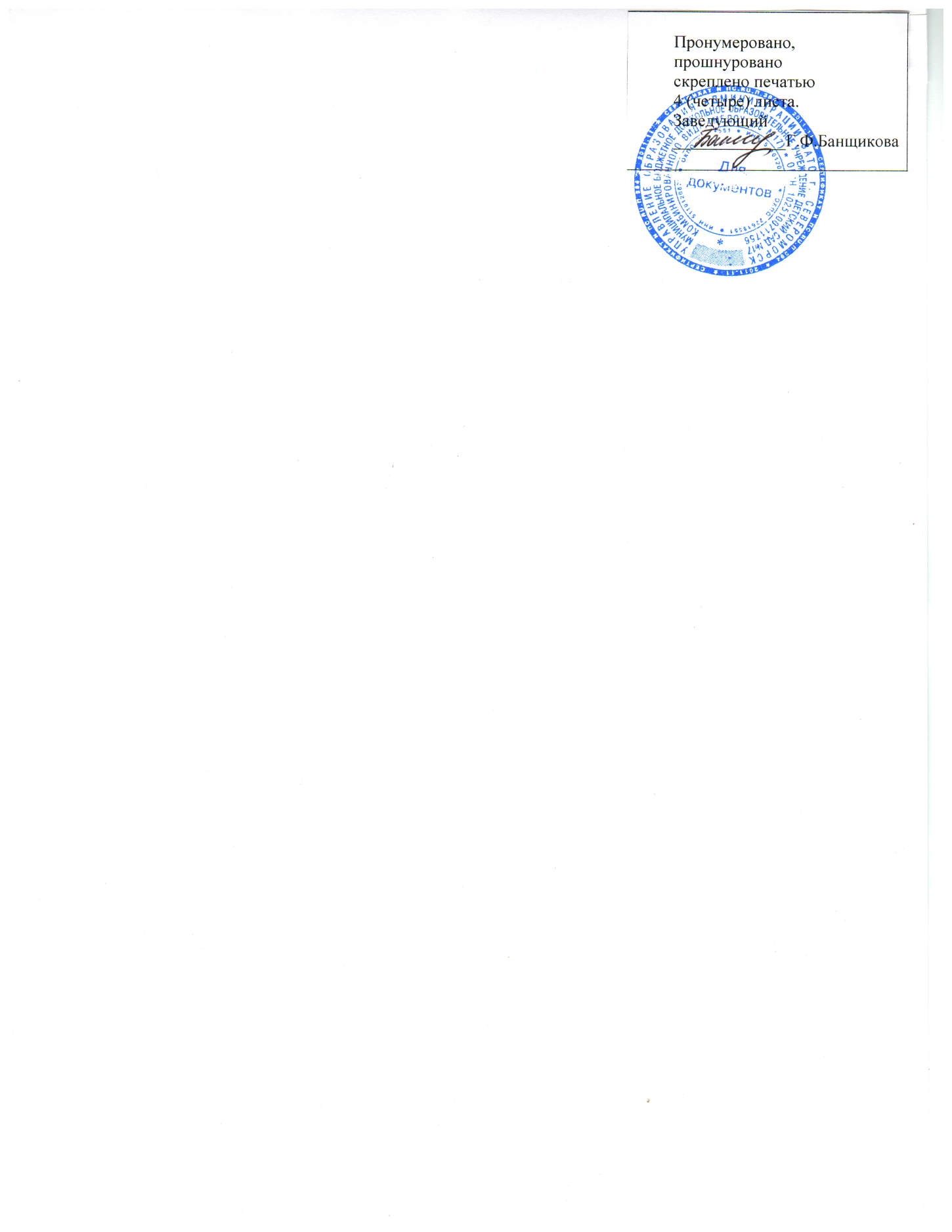 ПРИНЯТОУТВЕРЖДЕНОобщим собранием работниковприказом  заведующего детским садомПротокол № 04 от 22.12. 2016 г.от 23.12. 2016 г. № 525№п/пДата, время принятия уведомленияСведения о работнике, должностном лице, родителе (законном представителе) воспитанника, подавшем уведомлениеСведения о работнике, должностном лице, родителе (законном представителе) воспитанника, подавшем уведомлениеСведения о работнике, должностном лице, родителе (законном представителе) воспитанника, подавшем уведомлениеКраткое содержание уведомленияДолжностное лицо, принявшее уведомлениеДолжностное лицо, принявшее уведомлениеРезультаты проверки (подтвердились факты или нет, дата отправки уведомления в правоохранительные органы)Особые отметки№п/пДата, время принятия уведомленияф.и.о.Полное наименование должности (при наличии)Контактный номер телефонаКраткое содержание уведомленияф.и.о.должностьРезультаты проверки (подтвердились факты или нет, дата отправки уведомления в правоохранительные органы)Особые отметки12345678910